Guide de rédactionPLAN D’AFFAIRES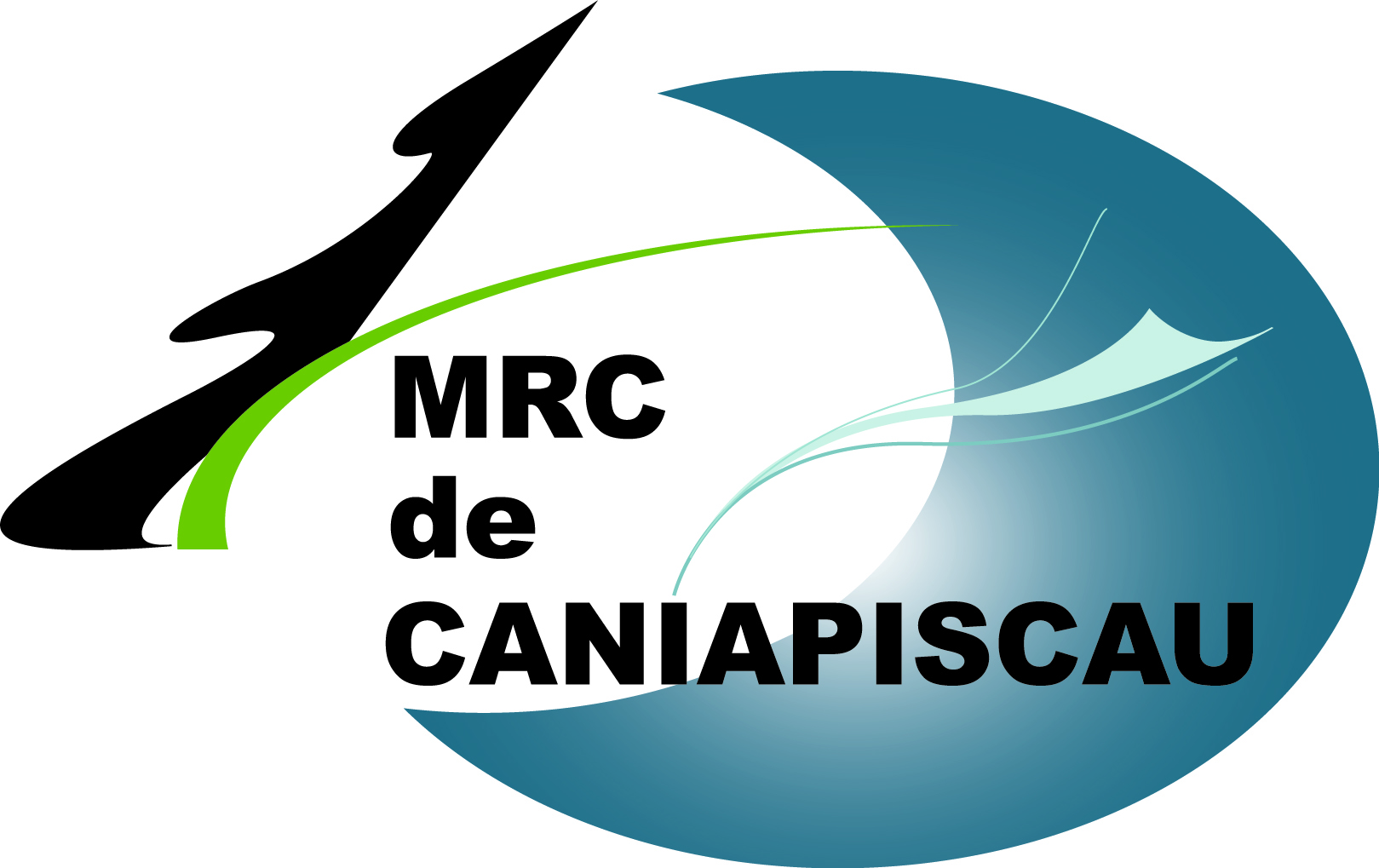 Téléphone : (418) 287-5339Télécopieur : (418) 287-3420cpaquet@caniapiscau.netwww.caniapiscau.netMise à jour : août 2019ConsignesÀ lire attentivementNous vous recommandons de remplir votre plan d’affaires vous-même parce que vous serez en mesure de mieux maîtriser votre dossier lorsque vous aurez à le présenter à l’éventuel investisseur ou financier.Prenez note que ce n’est pas un concours pour savoir si vous excellez en rédaction de texte.  Si vous n’êtes pas à l’aise en écriture, vous pouvez demander à un proche qu’il vous aide dans la rédaction de votre plan d’affaires, mais soyez sûr de bien maîtriser tout de même les données.Vous devez développer suffisamment pour qu’on soit en mesure de bien comprendre votre projet.  Cependant, notez qu’un plan d’affaires n’est pas un roman.  De ce fait, vous devez être court et précis dans vos explications.Évitez d’être redondant dans vos descriptions et soyez cohérent.  Par exemple, si vous prévoyez dans l’analyse du marché que vous ciblez un potentiel de marché de 100 000 $, vous devez inscrire le même montant dans le plan financier.Portez une attention particulière à l’analyse du marché et le plan financier, ce sont les parties du plan d’affaires les plus importantes qui démontrent si votre projet possède de bonnes possibilités de viabilité et de rentabilité.N’ayez pas peur d’appeler et de demander conseil à votre agent à la MRC.Des modèles de plan d’affaires sont également disponibles sur internet, voici les liens :https://www.desjardins.com/entreprises/projets-entreprise/demarrer-entreprise/rediger-plan-affaires/index.jsphttps://www.bdc.ca/fr/articles-outils/boite-outils-entrepreneur/gabarits-documents-guides-affaires/pages/modele-plan-affaires.aspxSOMMAIRE DU PROJETLE PROJETDescription du projetLa mission de l’entrepriseLes objectifs de l’entreprise Le calendrier des réalisationsLa forme juridiquePermis et licencesL’ÉQUIPE ENTREPRENEURIALE OU LE PROMOTEURPrésentation des promoteurs Bilan personnelLa main-d’œuvreL’ANALYSE DU MARCHÉLocalisationSecteur d’activitéLa clientèle cible et le territoire viséL’analyse de la concurrenceLe marché potentiel – part de marché LE PLAN MARKETINGLa stratégie de produits et servicesLa stratégie de prixLa stratégie de distribution et de localisation La stratégie promotionnelleLES OPÉRATIONSLe processus opérationnelL’approvisionnementL’aménagement des lieuxL’aspect réglementaire du secteurL’échéancier de l’aménagement du terrain ou des lieuxLE PLAN FINANCIERLe coût et le financement du projetListe des équipements en mainListe des équipements à acquérirLes hypothèses de calculMÉTHODE 1HAUTE SAISON :SAISON RÉGULIÈRE :SAISON MORTE :MÉTHODE 2Le budget de caisseANNEXEPRÉVISION DES VENTESPREMIÈRE ANNÉEDEUXIÈME ANNÉEVentes prévuesBénéfices prévusÉTAPESDATE PRÉVUESRédaction du plan d’affairesRecherche de financementPermis d’exploitation d’un commerceImmatriculation au Registraire des entreprises du Québec.Choix de l’emplacementAchat d’équipement, aménagement, etc.Main d’œuvreAssuranceInscription : CNESST, Taxes, Revenu QC et Agence de Revenu Canada, etc.Publicité et promotionAutresCONCURRENTSPRODUITS/SERVICES OFFERTFORCESFAIBLESSESEXEMPLEUsiner le bois (rabotage, dégauchissage, découpage des pièces)Couper et assembler les métaux (coupage, soudage, perçage)Assembler la base de bois et de métal Étape 1(une journée)Étape 2(une journée)Étape 3(une journée)Étape 4(une journée)Étape 4(une journée)FOURNISSEUR TYPE DE FOURNITURESDÉLAI DE LIVRAISONDÉLAI DE PAIEMENTMINISTÈRE OU ORGANISMEDÉLAI D’OBTENTIONPermis MRC – Ouverture de commerceZonagePermis de constructionCertificationPermis (MAPAQ, Régie alcool, etc.)Autres :